Publicado en Madrid el 16/07/2018 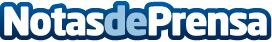 Los festivales de verano para todos los públicos de entradas.comPara los amantes del funk o de la música en español, para los nostálgicos del pop o para el público más indie, entradas.com cuenta con festivales de verano para todos los gustosDatos de contacto:David MálagaNota de prensa publicada en: https://www.notasdeprensa.es/los-festivales-de-verano-para-todos-los Categorias: Nacional Música Sociedad Entretenimiento http://www.notasdeprensa.es